Safety stories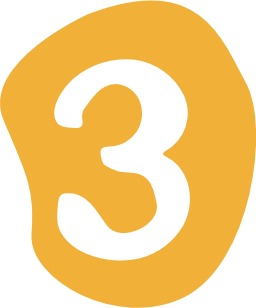 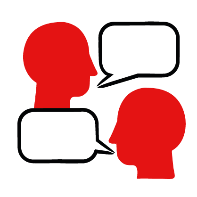 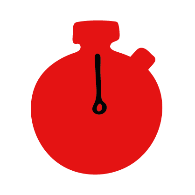 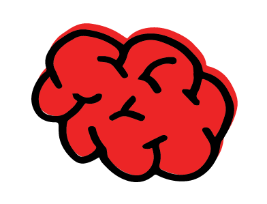 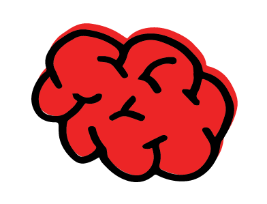 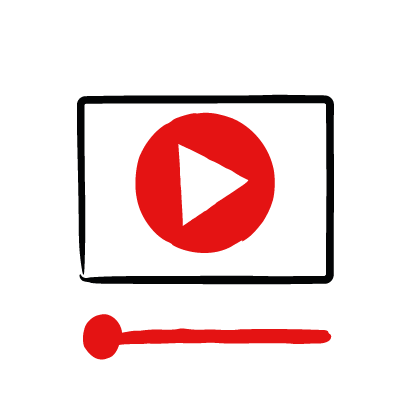 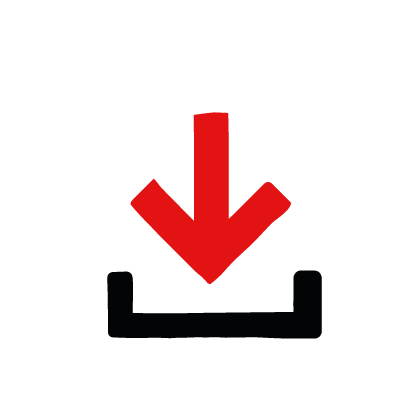 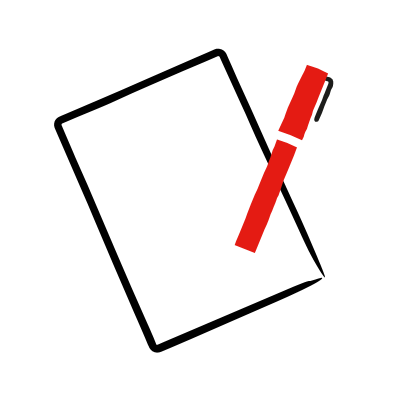 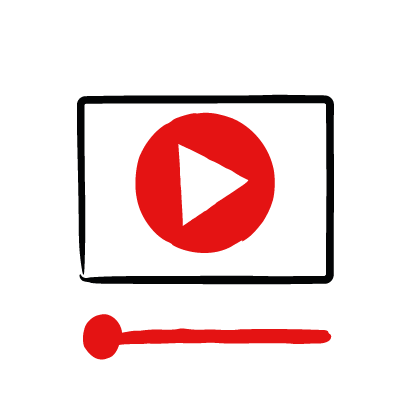 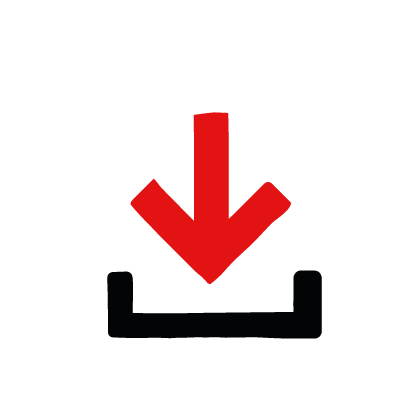 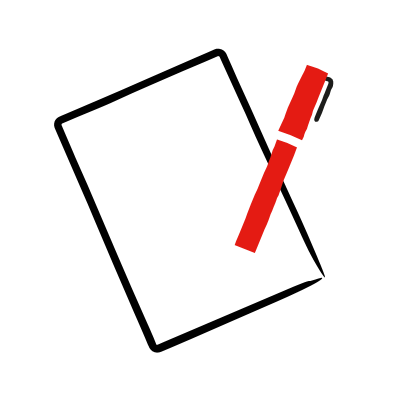 Learning objectivesLearn how to care for yourself and othersLearn about kindness and helping othersOverviewLearners watch the keeping safe film, where Liya talks about the importance on helping others and keeping yourself safe. Then show the photos on the PowerPoint of Liya and her father helping someone who is unresponsive and breathing, and discuss keeping safe when helping someone who needs first aid.PreparationAbility to show a film and display a PowerPoint, alternatively you could print out the PowerPoint for small groups to use and read out the transcript of Liya’s keeping safe film in the PowerPoint, you find all the resources on the Safety stories webpage.
How to run the activityBegin by asking learners what they think is more important: helping someone or keeping themselves safe? Discuss how both are important, you can’t help someone else unless you are also looking after yourself.Play the keeping safe film, where Liya talks about helping others and keeping herself safe. Ask learners to think about what things they might need to be careful of when helping someone e.g. Is there a busy road? Is it someone they don’t know? Then ask them to think about how they could stay safe e.g. Check there is no risk from trafficAsk a trusted adult to help. They can discuss this in pairs, then share ideas as a group. Finish by asking the closing question from the film: How can you look out for others and keep yourself safe?Now show the PowerPoint with the images of Liya and her father helping someone who is unresponsive and breathing. Show the first image on the PowerPoint. Ask the learners to look of the image of Liya approaching the person who has collapsed. Ask the group:What might Liya be thinking?What should Liya do?  How could Liya keep herself safeNow show the next slide, ask the group:What is happening now?What has Liya done to ensure she is safe and helping the person?Now show the next slide with three images, ask the group: What is happening in these photos to help the person?What role is Liya playing?How did Liya and her father help the person who was unresponsive and breathing?Show the final slide with the questions - how did Liya make sure that she was safe? What could you do to make sure you are safe when helping others? Remind children of how to help someone who is unresponsive and breathing by looking at the “how to help card” on the last PowerPoint slide or by going to the first aid skills page for unresponsive and breathing.Summing up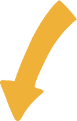 Ask children to write and draw their ideas into a safety poster or creating a ‘keeping myself safe’ list of ideas to put up in the classroom or space.Now return to the Safety stories page to practise staying safe with the Practise safety stories activity.